Brockton Public Schools’ Use of Professional Development
to Support Evidence CollectionAs part of an evaluation of the Massachusetts Educator Evaluation Framework (EEF), SRI and its partners (Abt Associates, Nancy Brigham and Associates, and J Koppich & Associates) issued a statewide call to districts for examples of the artifacts, practices, materials, and tools they have used successfully to support EEF implementation. The objective is to disseminate more widely promising district-developed EEF implementation strategies that may be useful to other districts.  This brief describes a workshop that Brockton Public Schools developed for evaluators and teachers to support evidence collection, a critical element of the educator evaluation process. Educators are responsible for collecting artifacts of practice that demonstrate their progress on goals and standards. The Quality vs. Quantity: Evidence Collection for Educator Growth workshop is featured because it provides concrete guidance about how to make the educator evaluation process meaningful and as simple as possible. Described here is why the workshop was developed, workshop content and how it was delivered, and lessons learned. Finally, this brief outlines how other districts might adopt the workshop.The materials for this workshop can be found here:   Workshop Presentation Slides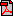 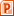   Workshop Facilitator Notes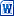 ContextDuring the first year that Brockton educators were required to collect evidence as part of EEF, evaluators reported that the educators spent too much time collecting evidence, with limited benefit to their practice. The Brockton Joint Labor/Management Educator Evaluation Task Force, an advisory body of administrators and teachers led by two educator evaluation specialists (district administrators who serve as experts on evaluation activities), recognized that educators and evaluators needed more specific guidance on implementing the evidence collection process effectively. Accordingly, a subcommittee of the task force, the Joint Labor Management Committee, created a district-wide professional development workshop, Quality vs. Quantity: Evidence Collection for Educator Growth, using materials on the collection of quality evidence adapted from Teachers 21 (http://www.teachers21.org/).The educator evaluation specialists’ objective for the Quality vs. Quantity workshop was to help teachers reconceptualize evidence collection as useful rather than burdensome and as an opportunity to reflect on and improve their teaching practices. The Quality vs. Quantity workshop medium is a PowerPoint presentation with accompanying script that educators in other districts can easily use.   The educator evaluation specialists trained Brockton head teachers in each school to facilitate the workshop for school faculty at the beginning of the school year. Brockton’s head teachers are nonevaluative teacher leaders whose responsibilities include providing peer-to-peer support within a building. Head teachers are responsible for delivering all educator evaluation professional development and serving as the go-to person for teachers with any EEF questions. They serve as a conduit of communication between the educator evaluation specialists and school staff. Head teachers were able to help refine the workshop to meet the specific needs of the educators in their buildings.Content of Quality vs. Quantity WorkshopThe workshop provides specific guidance for educators in collecting (or planning to collect) evidence. The guidance focuses on the process of collecting evidence, and not solely on the materials themselves, to help educators reflect on and identify instructional strengths as well as areas needing improvement. Workshop facilitators assist educators in carefully selecting a small number of quality artifacts that reflect their work. Through a thoughtful selection process, educators begin to reflect about their own practice and goals throughout the year. Drawing on participants’ experience, the workshop aims to:Help educators recognize that evidence should relate to multiple standards as well as their SMART goals. Guide educators as they reflect on and analyze their practice, while emphasizing that evidence represents a sample of their practice and is not meant to be inclusive of all that they do. Emphasize that evidence is specific to each educator; this process is not one size fits all, given differences in teacher goals and practices.  Clarify that educators do not need to identify evidence for each indicator.The workshop is organized around four questions, each addressing a specific EEF Model Rubric Standard. The questions are intended to guide evidence collection.To what degree are students learning important skills, knowledge, and concepts? (Standard I: Curriculum Planning and Assessment)To what degree are students invested in learning? (Standard II: Teaching All Students)To what degree is the educator partnering with parents? (Standard III: Family and Community Engagement) To what degree is the educator contributing to a culture of continuous improvement? (Standard IV: Professional Culture)Workshop participants work in groups to brainstorm items that could be used as evidence for each standard. They then report out on their examples of evidence. As participants share their examples, workshop facilitators also highlight items associated with multiple standards. Participants are presented with concrete criteria to consider when identifying evidence:Evidence should tell a story about a teacher’s practice and growth over the year.The best representation of practice comes from examples of daily work.Quality evidence generally falls into three broad categories:Products of practice that emphasize “naturally occurring products of day-to-day work”.Multiple Measures of Student Learning, Growth and Achievement that demonstrate students’ progress through informal assessments as well as traditional standardized assessments. Other evidence related to Standards of Practice that showcases the behind-the- scenes work educators routinely do outside the regular school day and classroom. Examples are inviting students’ families to a school event, sending out a newsletter to inform families about classroom activities, and serving on committees or community groups connected to the school. The workshop also emphasizes the value of systematic evidence collection over the course of the year. Before submitting evidence to evaluators, educators should thoughtfully review the suite of materials they have collected and carefully select items that best represent their work. Some teachers photograph or scan potential evidence and save it electronically throughout the year. They can then more easily review all their potential artifacts and upload exemplars to the district's evaluation platform (Baseline Edge) with minimal burden. Implementation Lessons Some important lessons have emerged from Brockton about the evidence collection process in general and implementation of this workshop, including: The focus of evidence collection should be on quality over quantity, and the district should provide supports to educators and evaluators to help them identify quality evidence that represents their work.  Teachers were pleased to learn that one piece of evidence may apply to multiple standards. For example, one standards-based unit of instruction could serve as evidence for Standards 1 through 4. The workshop illustrated connections across the standards and helped teachers identify evidence that may apply to multiple standards. Including all departments and grade levels in the same workshop enabled participants to brainstorm on new ideas with one another and also generated rich within-school discussions. Administrators’ participation in the workshop was beneficial, as they and educators from their building received the same guidance. As a result, administrators were better equipped to answer questions about the process both during and after the workshop.The workshop encouraged teachers to be more reflective about their practice by considering how evidence related to their respective individual educator plans and SMART goals.The Quality vs. Quantity workshop continues to evolve. Brockton will offer it to new teachers in fall 2015. The Joint Task Force is also working on a new version of the workshop for evaluators and administrators. The revised workshop will incorporate guidance about how to review evidence and develop consistent language for providing educators with feedback. The district plans to hold debriefing meetings with evaluators across the district to discuss the changes they see in the quality of evidence submitted for review.Adapting the Quality vs. Quantity  Workshop in Other Districts Districts might consider convening key stakeholders to assess their educators’ needs and to determine whether the content and format of the workshop need to be adapted accordingly. Districts can adopt workshop materials as is or adapt certain aspects of the workshop to better meet their needs, including:Duration and format: The workshop can be conducted during faculty meetings, district-wide meetings, or during other professional development times. Audience: The workshop can be adapted for different groups of educators and evaluators. For example, at the school level, the workshop could be offered to the full faculty, grade-level teams, resource teachers, or department teams.Content: The content of the workshop could be adapted for caseload educators (e.g., special education teachers) or specifically for evaluators.Depending on districts’ local needs, the amount of time required to implement this approach is likely to vary. The specific cost elements in Brockton included time for the educator evaluation specialists to carry out the following activities: demonstrate the workshop presentation to the task force, obtain task force members’ feedback, and adjust the presentation accordingly. The educator evaluation specialists repeated that process with the head teachers and, once the presentation was finalized, trained the head teachers. 